Nome ______________________________ Cognome ______________________________E-mail ________________________________________________________________________ Telefono _______________________________________ Chiede di iscriversi al seguente corso dell’Università Popolare Paul Schmidt:Corso: _____________________________________________________________________________________________________________________________________________________________Date: _______________________________L’Università Popolare Paul Schmidt rilascerà all’iscritto un attestato di partecipazione al termine del presente corso. Ricordiamo che il pagamento per il corso è paria a € 250 per ciascun livello (vedasi dettagli nella sezione “costi” del programma), per un totale di 750€ se si effettui il percorso completo dei tre livelli. L’importo va pagato anticipatamente tramite bonifico bancario: BANCA SAN GIORGIO QUINTO VALLE AGNOIBAN: IT 57 Y 08807 11800 018008078906Intestato a: UNIVERSITA’ POPOLARE PAUL SCHMIDTCausale: *corso e data*Data _______________________                              Firma ____________________________________Si prega di inviare a info@newbioitalia.com per confermare la propria iscrizione:Il presente modulo di iscrizione Attestazioni dei percorsi scolastici, di laurea e olistici (Naturopatia, D.B.N. e D.O.S.) CURRICULUM VITAE et STUDIORUM Copia del versamento bancario Numero tessera di iscrizione Università Popolare Paul Schmidt anno 2020. La tessera può essere rilasciata il primo giorno di lezione al prezzo di 10€  Copia digitale di un documento di identità e del codice fiscale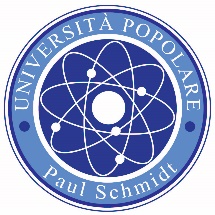 Modulo di Iscrizione Corso per Associati Università Popolare Paul Schmidt Anno 2020Tessera n. 